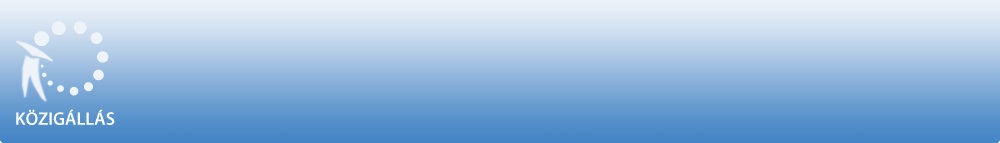 Budapesti Módszertani Szociális Központ és Intézményei a Közalkalmazottak jogállásáról szóló 1992. évi XXXIII. törvény 20/A. § alapján pályázatot hirdetBudapesti Módszertani Szociális Központ és Intézményei 
Műszaki és üzemeltetési Csoport

műszaki előadó munkakör ellátása mellett műszaki és üzemeltetési csoportvezető beosztás ellátására. A közalkalmazotti jogviszony időtartama:határozatlan idejű közalkalmazotti jogviszony Foglalkoztatás jellege: Teljes munkaidő A vezetői megbízás időtartama:

A vezetői megbízás határozott időre, 5 év-ig szól. A munkavégzés helye:Budapest, 1134 Budapest XIII. kerület, Dózsa György út 152. A beosztáshoz tartozó, illetve a vezetői megbízással járó lényeges feladatok:Az intézmény zavartalan és gazdaságos működését biztosító műszaki feltételek megteremtése. A karbantartási szükségletek felmérése, a karbantartás folyamatos megszervezése. Felújítási, rekonstrukciós és karbantartási javaslatok összeállítása. Biztosítja a BMSZKI által használt ingatlanok és berendezések intézményi lebonyolításban történő felújításával kapcsolatos felmérési, előkészítési, közbeszerzési feladatok teljesítését. Biztosítja a szállásnyújtási és gondozási, valamint a gondnoksági feladatok ellátásának tárgyi és üzemeltetési feltételeit. A takarítás és átalánydíjas karbantartások elvégzésének minőségi ellenőrzése. A karbantartási, javítási munkák anyagszükségletének összeállítása. A külső szolgáltatókkal végeztetett szolgáltatások szervezése, ellenőrzése. Illetmény és juttatások:Az illetmény megállapítására és a juttatásokra a Közalkalmazottak jogállásáról szóló 1992. évi XXXIII. törvény rendelkezései , valamint a(z) Kjt. szociális, gyermekjóléti és gyermekvédelmi ágazatban történő végrehajtásáról szóló 257/2000. (XII. 26.) Korm. rendelet 5. számú melléklete (szociális ágazati összevont pótlék), továbbá a BMSZKI belső szabályzatának (éves szinten bruttó 200.000.-Ft cafeteria), illetve belső utasításainak (utazási költségtérítés és éves szinten bruttó 60.000.-Ft ruházati költségtérítés) rendelkezései valamint a vezetői beosztásokhoz kapcsolódó keresetkiegészítések megállapításai az irányadók. Pályázati feltételek:         Felsőfokú képesítés, szakirányú felsőfokú szakképesítés,          Műszaki, üzemeltetési ferületen eltöltött - Legalább 1-3 év szakmai tapasztalat,          Felhasználói szintű MS Office (irodai alkalmazások),          Vagyonnyilatkozat tételi eljárás lefolytatása,         Magyar állampolgárság, büntetlen előélet, cselekvőképesség A pályázat elbírálásánál előnyt jelent:         Főiskola,          Szociális vagy egészségügyi ellátásban eltöltött több éves szakmai tapasztalat.          CT-EcoSTAT program ismerete          Közbeszerzési ismeretek A pályázat részeként benyújtandó iratok, igazolások:         Részletes szakmai önéletrajz          Végzettséget igazoló okiratok másolata          Motivációs levél          Nyilatkozat arról, hogy a pályázó hozzájárul a pályázati anyagában foglalt személyes adatainak pályázati eljárással összefüggő kezeléséhez          Nyilatkozat arról, hogy a pályázó hozzájárul-e, hogy a BMSZKI a toborzó listáján a személyes adatait a pályázat elbírálását követően (sikertelen pályázat esetén) 4 hónapig nyilvántartsa és kezelje.          Érvényes hatósági erkölcsi bioznyítvány vagy nyilatkozat arról, hogy sikeres pályázat esetén, a jogszabálynak megfelelő érvényes hatósági erkölcsi bizonyítványt bemutatja A beosztás betölthetőségének időpontja:A beosztás a pályázatok elbírálását követően azonnal betölthető. A pályázat benyújtásának határideje: 2020. április 24. A pályázati kiírással kapcsolatosan további információt Princz Dávid nyújt, a 06/1/522-28-42 -os telefonszámon.A pályázatok benyújtásának módja:          Elektronikus úton a Személy- és munkaügyi csoport részére a allaspalyazat@bmszki.hu E-mail címen keresztül A pályázat elbírálásának módja, rendje:A pályázat beküldése előtt, kérjük olvassa el a pályázók személyes adatainak kezeléséről szóló BMSZKI adatvédelmi tájékoztatóját a www.bmszki.hu/adatvédelem oldalon. A benyújtott pályázatok értékelése alapján, a kiválasztott pályázók személyes meghallgatáson vesznek részt. A pályázókat írásban értesítjük. A határidőn túl érkező, valamint a pályázati feltételeknek tartalmilag nem megfelelő, illetve hiányos pályázatokat nem áll módunkban elfogadni. A pályázat elbírálásának határideje: 2020. április 30. A pályázati kiírás további közzétételének helye, ideje:          www.bmszki.hu - 2020. április 6.         www.budapest.hu - 2020. április 6.         www.3sz.hu - 2020. április 6.A munkáltatóval kapcsolatos egyéb lényeges információ: Kérjük az e-mail tárgy rovatában feltüntetni a pályázati adatbázisban szereplő azonosító számot: MÜ/574-1/2020, valamint a munkakör/beosztás megnevezését: "műszaki előadó munkakör betöltése mellett műszaki és üzemeltetési csoportvezető". Sikeres pályázat esetén, a munkába állás feltétele: belépés napján érvényes, 3 hónapon belüli hatósági erkölcsi bizonyítvány bemutatása és a BMSZKI foglalkozás-egészségügyi orvosa által kiállított elsőfokú munkaköri orvosi alkalmassági vélemény leadása. A munkáltatóval kapcsolatban további információt a www.bmszki.hu honlapon szerezhet. 